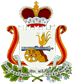 АДМИНИСТРАЦИЯ ХОХЛОВСКОГО СЕЛЬСКОГО ПОСЕЛЕНИЯСМОЛЕНСКОГО РАЙОНА СМОЛЕНСКОЙ ОБЛАСТИП О С Т А Н О В Л Е Н И Еот  26 июля 2021 года                                                                                         № 107Об утверждении Положения о порядке расходования средств резервного фонда Администрации Хохловского сельского поселения Смоленского района Смоленской областиВ соответствии со статьей 81 Бюджетного кодекса Российской Федерации и Положением о бюджетном процессе в муниципальном образовании Хохловского сельского поселения Смоленского района  Смоленской области, утвержденного решением  Совета депутатов  Хохловского сельского поселения Смоленского района Смоленской области от 28.08.2012 года № 25,  Администрация Хохловского сельского поселения Смоленского района Смоленской области  ПОСТАНОВЛЯЕТ:1. Утвердить прилагаемое Положение о порядке расходования средств резервного фонда Администрации Хохловского сельского поселения Смоленского района Смоленской области (далее Положение).2. Бухгалтерии Администрации Хохловского сельского поселения Смоленского района Смоленской области обеспечить финансирование расходов из резервного фонда в соответствии с Положением, утвержденным настоящим постановлением.3.  Контроль за использованием средств резервного фонда Администрации Хохловского сельского поселения Смоленского района Смоленской области возложить на бухгалтерию Администрации Хохловского сельского поселения.     4. Настоящее постановление вступает в силу с момента его подписания.Глава муниципального образования  Хохловского сельского поселенияСмоленского района Смоленской области	 	                      А.С. ПоляковП О Л О Ж Е Н И ЕО ПОРЯДКЕ РАСХОДОВАНИЯ СРЕДСТВ РЕЗЕРВНОГО ФОНДААДМИНИСТРАЦИИ ХОХЛОВСКОГО СЕЛЬСКОГО ПОСЕЛЕНИЯСМОЛЕНСКОГО РАЙОНА СМОЛЕНСКОЙ ОБЛАСТИСредства резервного фонда (далее – резервный фонд), формируемые в составе расходной части бюджета Хохловского сельского поселения Смоленского района Смоленской области (далее – бюджета сельского поселения) расходуются для финансирования непредвиденных расходов, в том числе на проведение аварийно-восстановительных работ и иных мероприятий, связанных с ликвидацией последствий стихийных бедствий и других чрезвычайных ситуаций, не предусмотренных в бюджете сельского поселения на соответствующий финансовый год.К категории непредвиденных расходов относится финансирование мероприятий, не предусмотренных в бюджете сельского поселения на соответствующий финансовый год и не имеющих регулярного характера.Объем резервного фонда ежегодно утверждается в бюджете сельского поселения Советом Депутатов Хохловского сельского поселения Смоленского района Смоленской области.1. Размер резервного фонда устанавливается при утверждении бюджета сельского поселения на очередной финансовый год, в объеме не более 3% утвержденных расходов бюджета Хохловского сельского поселения Смоленского района Смоленской области.2. Основанием для выделения средств из резервного фонда является соответствующее распоряжение Администрации Хохловского сельского поселения Смоленского района Смоленской области (далее – сельского поселения).3. Средства резервного фонда не могут расходоваться на муниципальных служащих, замещающих в Администрации Хохловского сельского поселения Смоленского района Смоленской области должности муниципальной службы, а также на работников, исполняющих обязанности по техническому обеспечению деятельности органов местного самоуправления, не относящихся к муниципальным служащим и не замещающих муниципальные должности.4. Обращение о выделении средств из резервного фонда направляется на имя Главы муниципального образования Хохловского сельского поселения Смоленского района Смоленской области и должно содержать обоснование необходимости получения средств из резервного фонда, обоснование и указание размера испрашиваемых средств, включая сметно-финансовые расчеты, а также форму выделения средств из резервного фонда.5. Обращение о выделении средств из резервного фонда рассматривается Администрацией сельского поселения.6. При отсутствии в обращении информации, указанной в пункте 4 настоящего положения, а также документов, ее подтверждающих, обращение возвращается без рассмотрения.7. По результатам рассмотрения обращения Администрация Хохловского сельского поселения Смоленского района Смоленской области готовит:- проект распоряжения Администрации сельского поселения о выделении средств резервного фонда с указанием размера выделяемых средств, направления их расходования и формы предоставления указанных средств;- заключение об отказе выделения средств из резервного фонда.8. В процессе исполнения бюджета сельского поселения средства резервного фонда могут направляться:- на расходы, вызванные ликвидацией чрезвычайных ситуаций и стихийных бедствий в границах поселения;- на проведение спасательных и аварийно-восстановительных работ на объектах жилищно-коммунального, дорожного хозяйств, социальной сферы, пострадавших в результате чрезвычайной ситуации или стихийного бедствия;- на проведение экстренных противоэпидемических мероприятий;- на финансирование прочих непредвиденных расходов, имеющих место в текущем финансовом году и не предусмотренных в бюджете сельского поселения на текущий финансовый год, а именно:а) на расходы, связанные с предупреждением чрезвычайных ситуаций и стихийных бедствий в границах поселения;б) на проведение ремонтных и восстановительных работ, не связанных с чрезвычайными ситуациями;в) на оказание материальной помощи гражданам, пострадавшим от чрезвычайных ситуаций – в размере 1000,0 рублей на семью.9. Главные распорядители, являющиеся получателями бюджетных средств по распоряжению Администрации сельского поселения, обязаны обеспечить неукоснительное выполнение порядка предоставления необходимых документов для казначейского исполнения при положительном решении вопроса о выделении средств из резервного фонда.10. Средства, выделяемые из резервного фонда, используются строго по целевому назначению и не могут быть направлены на иные цели.11. Целевые средства, использованные получателем на иные цели, равно как и неиспользование их в течение финансового года, подлежат возврату на счет бюджета сельского поселения.12. Распорядители и получатели бюджетных средств, получающие ассигнования из резервного фонда, одновременно с ежемесячной отчетностью предоставляют в бухгалтерию Администрации сельского поселения отчет об использовании средств резервного фонда  по форме согласно приложению № 1 к настоящему Положению.Информация, содержащаяся в указанном отчете, должна быть документально подтверждена.13. Отчет об использовании бюджетных ассигнований резервного фонда по форме согласно приложению № 2 к настоящему Положению прилагается к ежеквартальному и годовому отчетам об исполнении местного бюджета.14. Получатели средств резервного фонда несут ответственность за целевое использование средств резервного фонда, достоверность и полноту представляемых ими документов.Главный распорядитель бюджетных средств осуществляет ведомственный контроль за целевым использованием средств, выделенных из резервного фонда, в сфере своей деятельности в соответствии с требованиями Бюджетного кодекса Российской Федерации.15. Бухгалтерия Администрации Хохловского сельского поселения Смоленского района Смоленской области ежеквартально предоставляет информацию об использовании средств резервного фонда в составе отчета об исполнении бюджета в Администрацию сельского поселения.16. Администрация сельского поселения ежеквартально информирует Совет Депутатов Хохловского сельского поселения Смоленского района Смоленской области о расходовании средств резервного фонда.Приложение №1к Положению о порядке расходования средств резервного фонда Администрации Хохловского сельского поселения Смоленского района Смоленской областиФормаОТЧЕТ________________________________________________________(наименование субъекта, в распоряжение которого выделены средства резервного фонда)о  целевом использовании средств, выделенных из резервного фонда Администрации Хохловского сельского поселения Смоленского района Смоленской области в соответствии с распоряжением Администрации Хохловского сельского поселения Смоленского района Смоленской областиот ________ № _____Руководитель   _____________________________________________________				(подпись)			(инициалы, фамилия)Главный бухгалтер   ________________________________________________				(подпись)			(инициалы, фамилия)	М.П.Приложение: <*>------------------------------------------------------------<*> Прилагаются заверенные копии первичных документов.Приложение №2к Положению о порядке расходования средств резервного фонда Администрации Хохловского сельского поселения Смоленского района Смоленской областиФормаОТЧЕТоб использовании бюджетных ассигнований резервного фонда Администрации Хохловского сельского поселения Смоленского района Смоленской областипо состоянию на __________________                                  (отчетная дата)(рублей) (рублей)Руководитель   _____________________________________________________				(подпись)			(инициалы, фамилия)Главный бухгалтер   ________________________________________________				(подпись)			(инициалы, фамилия)ПриложениеУТВЕРЖДЕНОпостановлением АдминистрацииХохловского сельского поселения Смоленского района Смоленской областиот 26.07.2021 № 107№п/пНаименование расходовКод бюджетной классификацииУтвержденопо смете,рублейКассовый расход,рублейОстаток неиспользованных средств,рублей123456Итого№ п/пДата и № распоряженияНаименование главного распорядителя средств местного бюджета (получателя), код бюджетной классификацииНаименование  расходовСумма в соответствии с распоряжениемКассовый расход123456Итого